PARENT PAYMENT POLICY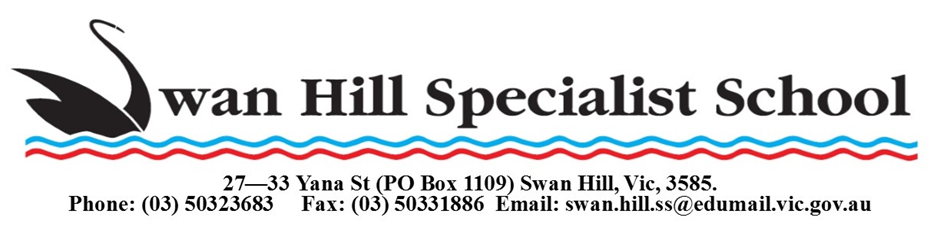 Purpose This Parent Payments Policy outlines the ways in which Swan Hill Specialist School Council can request financial contributions from parents and ensures that parent payment practices in schools are consistent, transparent and that all children have access to the Curriculum. Rationale Victorian government schools must provide students with free instruction and ensure students have free access to all items, activities and services that are used by the school to fulfil the curriculum requirements in the 8 key learning areas as outlined in the Victorian Curriculum F–10, the Victorian Certificate of Education (VCE) and the Victorian Certificate of Applied Learning (VCAL) (the Curriculum).School councils may request parents make voluntary financial contributions towards the cost of schooling under 2 categories: Curriculum Contributions and Other Contributions.School councils may invite parents to purchase Extra-Curricular Items and Activities – items, activities and services that enhance or broaden the schooling experience of students and are additional to or outside of the school’s delivery of the Curriculum (including alternative forms of instruction). These are provided on a user-pays basis.School councils may invite parents to supply or purchase their own educational items to use and to own. If a student does not provide or purchase their own educational items, the school must ensure the student has free access to what is needed at school to access the school’s delivery of the Curriculum.Schools must follow the requirements on finance and communications set out in the guidance.DETAILSThis Parent Payments Policy outlines the ways in which school councils can request financial contributions from parents and ensures that parent payment practices in schools are consistent, transparent and that all children have access to the Curriculum.SummaryVictorian government schools must provide students with free instruction and ensure students have free access to all items, activities and services that are used by the school to fulfil the curriculum requirements in the 8 key learning areas as outlined in the Victorian Curriculum F–10, the Victorian Certificate of Education (VCE) and the Victorian Certificate of Applied Learning (VCAL) (the Curriculum).School councils may request parents make voluntary financial contributions towards the cost of schooling under 2 categories: Curriculum Contributions and Other Contributions.School councils may invite parents to purchase Extra-Curricular Items and Activities – items, activities and services that enhance or broaden the schooling experience of students and are additional to or outside of the school’s delivery of the Curriculum (including alternative forms of instruction). These are provided on a user-pays basis.School councils may invite parents to supply or purchase their own educational items to use and to own. If a student does not provide or purchase their own educational items, the school must ensure the student has free access to what is needed at school to access the school’s delivery of the Curriculum.Schools must follow the requirements on finance and communications set out in the guidance.Free instructionAll students in Victorian government schools must have free access to instruction that is offered by a school to fulfil the standard curriculum requirements in the 8 key learning areas:EnglishMathematicsSciences (including physics, chemistry and biology)Humanities and social sciences (including history, geography, economics, business, civics and citizenship)The artsLanguages7.	Health and physical education8.	Information and communication technology and design and technology.Free instruction includes the teaching staff, administration and the provision of facilities in connection with the instruction of the Curriculum, including reasonable adjustments for students with disabilities. Schools cannot deny students access to the Curriculum, refuse instruction or disadvantage students on the basis of payments and financial contributions not being made. Schools cannot withhold student access to enrolment or advancement to the next year level as a condition of payments being made.Schools are not required to ensure students have free access to items on a one-to-one basis, however, schools must determine a reasonable level of resourcing to ensure students have access to the relevant items for the duration they are required. Schools also need to consider the most appropriate arrangements to facilitate student access to required items.WHAT CAN SCHOOLS REQUEST CONTRIBUTIONS FOR?School councils may request parents make voluntary financial contributions and payments to the school under the following categories. There are no obligations on parents to make any voluntary financial contributions and schools cannot refuse students instruction in the Curriculum if their parents do not contribute.Curriculum ContributionsCurriculum Contributions are voluntary financial contributions for curriculum items and activities which the school deems necessary for students to learn the Curriculum. Schools must be able to justify why an item or activity has been categorised as necessary to the school’s delivery of the Curriculum.Other ContributionsOther Contributions are voluntary financial contributions for non-curriculum items and activities that relate to the school’s functions and objectives. They can be requested for a broad area of school need or itemised for a clearly explained specific purpose.Extra-Curricular Items and ActivitiesExtra-Curricular Items and Activities are items and activities that enhance or broaden the schooling experience of students and are above and beyond what the school provides for free in order to deliver the Curriculum. Extra-Curricular Items and Activities are provided on a user-pays basis. They include optional excursions and camps, optional sporting or music programs, and materials that don’t relate to the Curriculum such as school magazines.Purchase of educational items for students to ownSwan Hill Specialist School council supplies all required student items.Engaging with parentsSchool Council will provide communication with the school community and will ensure they are aware of and understand the needs and views of parents.Review of policy implementationSwan Hill Specialist School will monitor the effectiveness and impact of the implementation of this policy at least annually as part of its ongoing improvement and report back to the school community. 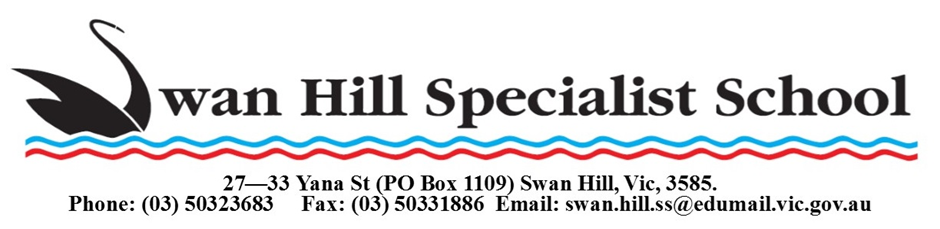 Jodi WaltersSwan Hill Specialist School27-33 Yana StSwan Hill3585November, 2022Dear Parent/Guardian,Swan Hill Specialist School is looking forward to another great year of teaching and learning and would like to advise you of our voluntary financial contributions for 2023.Schools provide students with free instruction to fulfil the standard Victorian curriculum and VCAL and we want to assure you that all contributions are voluntary. The ongoing support of our families ensures that our school can offer the best possible education and support for our students. We want to thank you for all your support in contributing to making camps and special events possible and our day to day programs happen. This has made a huge difference to our school and the programs we can offer.In addition to the Victorian Curriculum, VCAL and VET, your support has allowed us to offer many programs and resources such as:Swimming (our pool resource)Community Participation (our vehicles)Horticulture (our Community Garden)Take home readersClassroom iPads and netbooksCooking ProgramAllied HealthSensory SupportsFor further information on the Department’s Parent Payments Policy please see a one-page overview attached.Yours sincerely,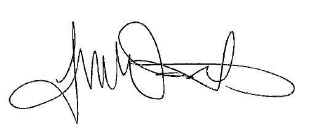 PrincipalEducational items for students to own Your child is not required to purchase any items.Extra-Curricular Items and ActivitiesSwan Hill Specialist School offers a range of items and activities that enhance or broaden the schooling experience of students and are above and beyond what the school provides in order to deliver the Curriculum. These are provided on a user-pays basis.If you would like to purchase an item or activity for your child, please indicate on the table below and return this to the school by the end of the year.Financial Support for FamiliesSwan Hill Specialist School understands that some families may experience financial difficulty and offers a range of support options, including:Camps, Sports and Excursions Fund For a confidential discussion about accessing these services, or if you would like to discuss alternative payment arrangements, contact:Michelle Singleton – Business ManagerPh: 03 50323683  Email: michelle.singleton@education.vic.gov.auRefunds Parent requests for refunds are subject to the discretion of the school and made on a case-by-case basis. Refunds will be provided where the school deems it is reasonable and fair to do so, taking into consideration whether a cost has been incurred, the Department’s Parent Payment Policy and Guidance, Financial Help for Families Policy and any other relevant information.Please return completed forms to the school by the end of the School Year.Student Name: ………………………………….……….      Payment OptionsEFTPOS Available at School Office			Tick for this Option     DIRECT DEPOSITI have made a direct deposit payment of    $  ……………	   To Account:	Swan Hill Specialist SchoolReference:   ………………………………….		 	     BSB:   063-529   Acct:  10044642Date:         ….. / …… / 2023					     Ref:    2023 Surname (eg Smith) Tick for this Option     
CASH/CHEQUE:I have enclosed cash/chq payment of $...................                     Tick for this option     Fortnightly Payments of :   $_________ - I will set up my own payment through my online banking.  (please us family code as reference)TICK FOR THIS OPTIONParent PAYMENTS policy ONE PAGE OVERVIEWSwan Hill Specialist School Materials 2023Above is a list of general items generated through staff orders for classrooms. If you would like a specific list relevant to your child’s class please see the office.Policy last reviewed February 21, 2023Approved by Principal / School CouncilNext scheduled review date February 2024 Curriculum Contributions - items and activities that students use, or participate in, to access the CurriculumAmountClassroom consumables, materials & equipmentArt – paint, crayons, canvas, glitter, coloured paper, Textas, coloured pencils etc. ($xx)Horticulture/Technology – gardening tool, plants etc. ($10.00)Cooking Program – food ingredients such as flour, butter etc. ($75.00)Mathematics Equipment – numeracy blocks ($xx)Sports – equipment ($10.00)Sensory items ($5.00)Classroom folder and book setsStationary Items$165.00Online SubscriptionsSunshine on Line ($6.00)Essential Assessments ($18.00)Help Kids Learn ($4.00)$28.00ICT Devices – provision of devices from the shared classroom setsSchool FundedCommunication tools - assistive technology devices, displays $20Printing and photocopying of worksheets and learning materials$10Whole school events (Athletics carnivals , Swimming Carnival, School Concert)$20Other Contributions - for non-curriculum items and activitiesAmountSchool Sports Victoria membership$2Student wellbeing programsSchool FundedFirst aid and hygiene equipmentSchool FundedSchool grounds maintenance and improvementsSchool FundedTotal Amount$225Extra-Curricular Items and ActivitiesAmountbetweenPurchase (Please tick)Early Years Camps$ 20- $200Middle Years Camps $200- $300VCAL CampBlackwood CampGraduate Camp$250- $500Other optional camps and excursions to be scheduled (Including sporting representativeTBATotal Extra-curricular Items and ActivitiesTotal Extra-curricular Items and Activities$CategoryCurriculum Contributions$225Other Contributions$2Extra-Curricular Items and Activities$20 - $500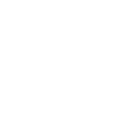 FREE INSTRUCTIONSchools provide students with free instruction and ensure students have free access to all items, activities and services that are used by the school to fulfil the requirements of the Curriculum. This includes the Victorian Curriculum F-10, the Victorian Certificate of Education (VCE) including the VCE Vocational Major and the Victorian Pathways Certificate.Schools may invite parents to make a financial contribution to support the school.hools may invite parents to make a financial contribution to support the school.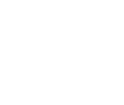 PARENT PAYMENT REQUESTSSchools can request contributions from parents under three categories: Schools may also invite parents to supply or purchase educational items to use and own (e.g. textbooks, stationery, digital devices).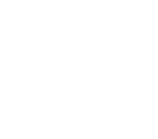 FINANCIAL HELP FOR FAMILIESSchools put in place financial hardship arrangements to support families who cannot pay for items or activities so that their child doesn’t miss out.Schools have a nominated parent payment contact person(s) that parents can have a confidential discussion with regarding financial hardship arrangements.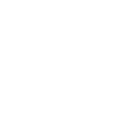 SCHOOL PROCESSESSchools must obtain school council approval for their parent payment arrangements and publish all requests and communications for each year level on their school website for transparency. for transparency.ItemExercise BooksMarbig 18523 Exercise Book A4  96 pageScrap BookMarbig Grey Lead HB PencilsColumbia Colorsketch Colour Pencils (pack)Texta Smarttip Markers Assorted Colours (20 pack)BIC Cristal Ballpoint Pens Blue Fine (12 pack)Black BiroRed BiroA4 Ream Copy Paper (ream - 500 sheets)DoubleA 80gsmColourHide Lever Arch  Folder – A4 2 ringAssorted coloursBantex on the go Display Folder (20 pocket)Lowell Laminating Pouch A4 80 Micron Gloss100 packIgloo 2 hole SharpenerStaedtler Mars Plastic Eraser  (2 pack)Liquid Paper Correction Pen 7mlUHU Glue Stick 21gmKleenex 2 ply facial tissues (200 sheet box)Sensory consumables                                                                                                                                       (rice, shaving cream, bubbles, kinetic sand etc.)Photocopying charges for student useVisual Art SuppliesSensory room equipmentTherapy equipment